KURSUSBEVISSELSKABET DANSKE NEUROPSYKOLOGERDANSK PSYKOLOG FORENINGDet bekræftes hermed, at INDSÆT FELTKODE HER________________________________________________har gennemført kurset (indsæt navn på kurset)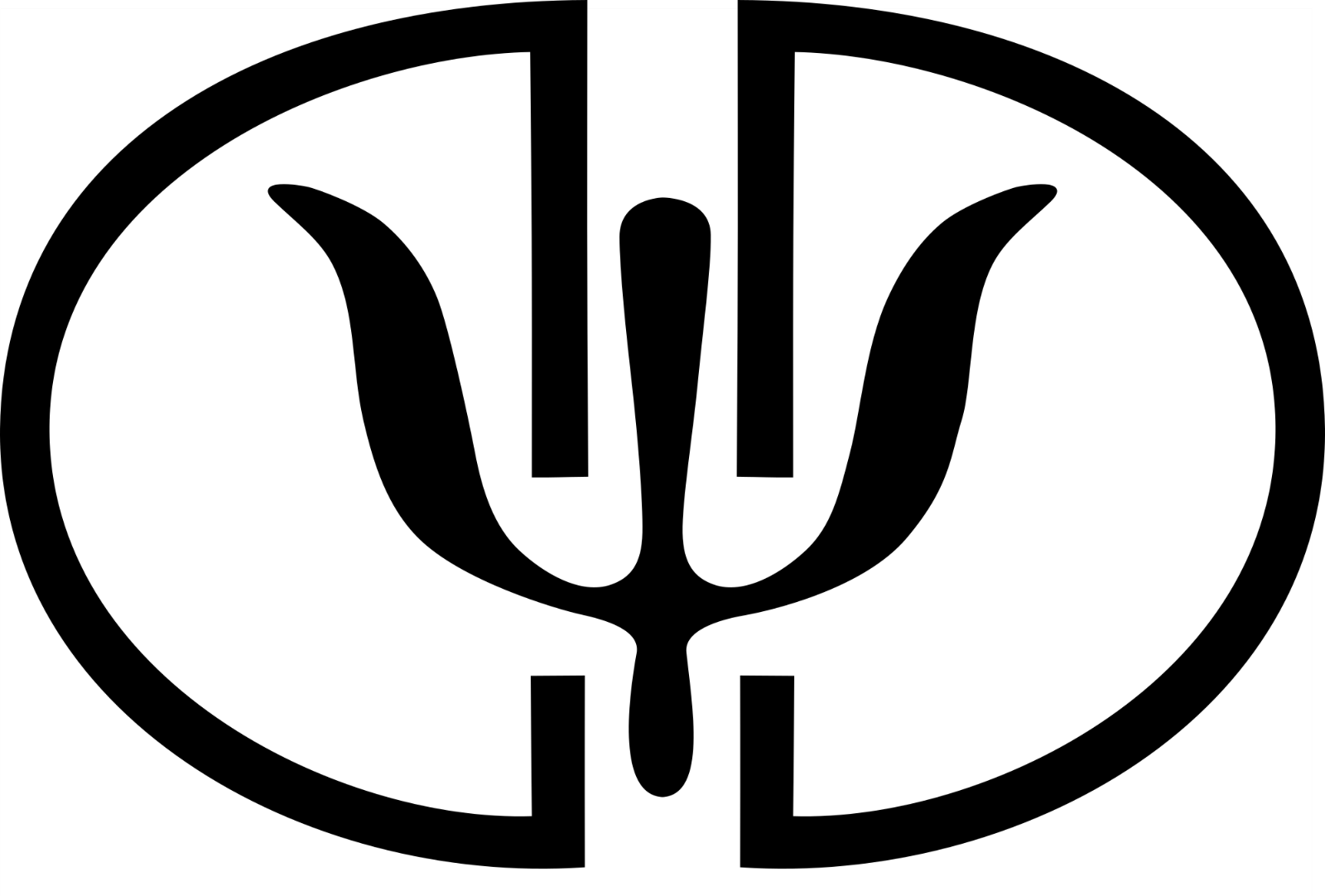 Dato og sted:(indsæt)Formål (indsæt)Indhold og form: (indsæt)Undervisere: (indsæt)Neuropsykologisk Fagnævn har godkendt kurset som pointgivende til specialistuddannelsen i klinisk neuropsykologi med (indsæt) timer under (indsæt)._________________________________På vegne af arrangørgruppen_________________________________På vegne af bestyrelsen i SDN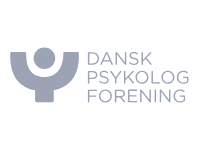 SDN • DP • Stockholmsgade 27, 2100 København